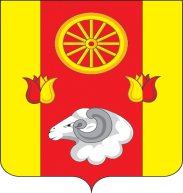 Администрация Краснопартизанского сельского поселения                                             ПОСТАНОВЛЕНИЕ12.03. 2024                                      №   37                   п. Краснопартизанский Об утверждении плана  мероприятийпо подготовке к пожароопасномупериоду на территории Краснопартизанского сельского поселения на 2024 год.В соответствии с Федеральным законом от 21.12.1994 № 69-ФЗ «О пожарной безопасности» в редакции от 16.04.2022 года постановлением Правительства Российской Федерации от 16 сентября 2020 года № 1479 «Об утверждении Правил противопожарного режима в Российской Федерации» в редакции от 21.05.2021 года в целях предупреждения пожаров и возгораний, своевременного информирования населения о ЧС, предотвращения гибели и травмирования людей на пожарахПОСТАНОВЛЯЮ:1. Утвердить план мероприятий по подготовке к пожароопасному периоду 2024 года на территории Краснопартизанского  сельского поселения  согласно приложения к настоящему постановлению.  ( Приложение №1 )2.  Возложить на комиссию по предупреждению и ликвидации чрезвычайных ситуаций и обеспечению пожарной безопасности Краснопартизанского сельского поселения координацию действий по выполнению мероприятий по подготовке к пожароопасному периоду 2024 года.3.Разместить настоящее постановление на официальном сайте Администрации Краснопартизанского сельского поселения.4. Контроль  за  исполнением настоящего постановления оставляю за собой.Глава АдминистрацииКраснопартизанского сельского поселения                                            Б.А. МакаренкоПриложение № 1К постановлению  АдминистрацииКраснопартизанского сельского поселенияот 12.03.2024   №37План мероприятий по подготовке к пожароопасному периоду 2024 годана территории  Краснопартизанского сельского поселения№ п/пСодержание мероприятийОтветственные исполнители Срок исполнения1.Организовать взаимодействие с ЕДДС Ремонтненского района средствами массовой информации по вопросам информирования и оповещения населения о прогнозируемых и возникших ЧС, по подготовке и обеспечению мер пожарной безопасности в лесах, приемах и способах защиты населения и территории от ЧС и лесных пожаров.Глава поселенияМакаренко Б.А.Вед. специалист ГО и ЧСКасач В.В.в ходе подготовки и в течение пожароопасного периода2.Разработать план мероприятий по предупреждению и ликвидации ландшафтных пожаров на территории Краснопартизанского сельского поселения в 2024 г.Вед. специалист ГО и ЧСКасач В.В.До 01.04.2024 г3.Проведение разъяснительной работы с населением о  недопущении выжигания сухой растительности и мусора на территории Краснопартизанского  сельского поселения, распространение информационных материалов.Вед. специалист ГО и ЧСКасач В.В.  Апрель - октябрь20244. Обеспечить получение в течении пожароопасного сезона информации о степени пожарной опасности своевременное ее доведение до населения, руководителейпредприятий, организаций.Вед. специалист ГО и ЧСКасач В.В.  В течении года5.Уточнение плана действий по предупреждению и ликвидации ЧС природного и техногенного характера на территории Краснопартизанского сельского поселения 
Председатель КЧС И ОПБДо 01.04.2024 г.6.Уточнение состава добровольной пожарной дружины на территории Краснопартизанского сельского поселения Вед. специалист ГО и ЧСКасач В.В.До 01.04.2024 г.7.Организация своевременной очистки территории населения от горючих отходов, мусора, тары, опавших листьев, сухой травы, а также провести очистку дорог и подъездов для беспрепятственного проезда пожарной и специальной техникиПредседатель КЧС и ОПБ.в течении пожарного периода8.Провести проверку исправности источников наружного водоснабжения-гидрантов, искусственных водоемов, колодцев, а также состояние подъездов пожарной техникой для забора воды.ГлаваАдминистрацииКраснопартизанского сельскогопоселенияДо 01.04.2024 г9. Заседания комиссии ЧС и ПБ администрации Глава поселенияМакаренко Б.А. Вед. специалист ГО и ЧСКасач В.В.  ежеквартально10. Обеспечить готовность системы оповещения населения о ЧС природного или техногенного характера.Вед. специалист ГО и ЧСКасач В.В.ежеквартально11. Обеспечить постоянную готовность техники, привлекаемой на тушение пожаров.Администрация,ИП (по согласованию).в течение года12.Провести комплексную проверку исправности средств пожаротушения (мотопомпы, рукавов).ГлаваАдминистрацииКраснопартизанского                 сельского поселения 01.05.2024г.13.Доведение до жителей поселения информации о временной приостановки топки печей, кухонных очагов в период сухой, жаркой, ветреной погоды.Председатель КЧС и ОПБ.Пожароопасный сезон14.Усиление воспитательной работы среди детей, подростов и молодежи по предупреждению пожаров. Проведение бесед с учащимися и запрет розжига костров.Руководители общеобразовательных и дошкольных учреждений,Вед. специалист ГО и ЧСПожароопасный сезон15.Введение (отмена ) особого режима на территории  Краснопартизанского сельского поселения  в случае повышения класса пожарной опасности.Администрация сельского поселенияПожароопасный сезон